Verejná akcia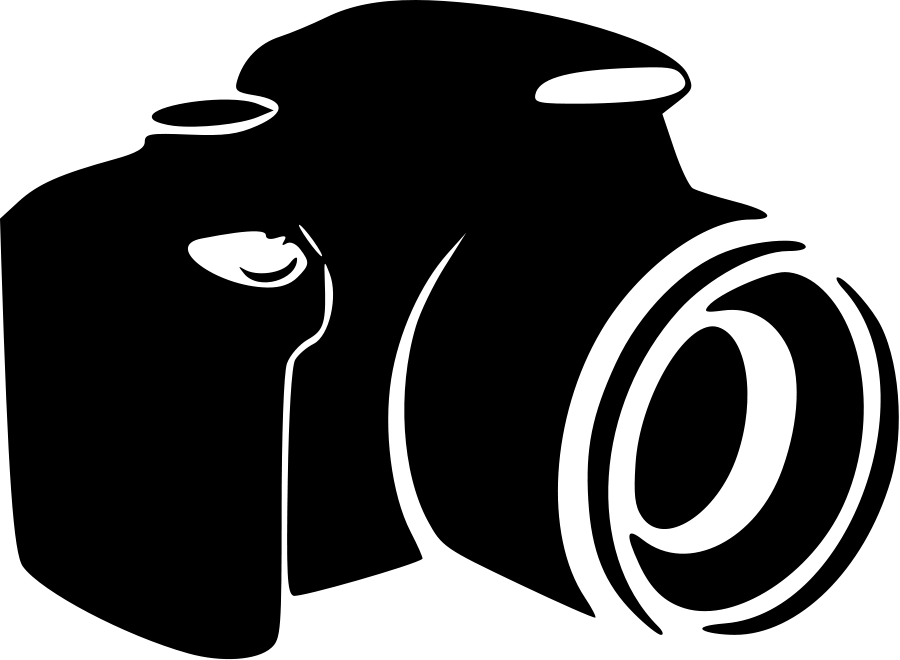 Na tejto akcii sa bude fotografovať.
Fotograf je označený vizitkou na oblečení.Fotografie bude spracúvať: meno OZÚčelom fotografovania je oprávnený záujem meno OZ,ktorým je propagácia akcie a činností OZ.Fotografie z tejto akcie môžu byť zverejnené na stránke www.spolocnost.sk.V prípade nesúhlasu s fotografovaním, kontaktujte priamo fotografa alebo na uplatnenie svojich práv a získanie ďalších informácií: marketing@spolocnost.sk (alebo aj tel.kontakt).